	V souladu se zákonem č. 250/2000 Sb., o rozpočtových pravidlech územních rozpočtů, ve znění zákona č. 24/2017 Sb., oznamujeme, že schválená rozpočtová opatření, která mění schválený rozpočet na rok 2021:jsou v elektronické podobě zveřejněna na elektronické úřední desceobce na adrese http://www.radovesnice2.cz/obecni-urad/rozpocty-obceje možno nahlédnout do jejich listinné podoby na obecním úřaduna adrese Radovesnice II čp. 215, kancelář obecního úřadu,a to vždy v úředních hodinách obecního úřadu.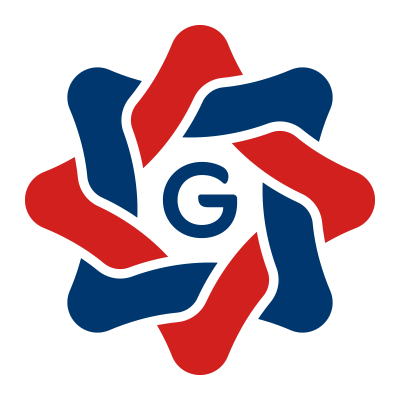 Název:Obec Radovesnice IIIČO:00235687Rozpočtové opatření č. 62021Rozpočtové opatření č. 62021Rozpočtové opatření č. 62021Rozpočtové opatření č. 62021Rozpočtové opatření č. 62021Název rozpočtového opatření:Název rozpočtového opatření:Název rozpočtového opatření:Název rozpočtového opatření:Název rozpočtového opatření:Rozpočtové opatření 6/2021Rozpočtové opatření 6/2021Rozpočtové opatření 6/2021Rozpočtové opatření 6/2021Rozpočtové opatření 6/2021Popis rozpočtového opatření:Popis rozpočtového opatření:Popis rozpočtového opatření:Popis rozpočtového opatření:Popis rozpočtového opatření:OdPaOdPaPolZjUzOrjOrgPříjmyVýdajePopis změny111347 356,00 0,00 OdPa: Bez ODPA, Pol: Daň z příjmů fyzických osob vybíraná srážkouOdPa: Bez ODPA, Pol: Daň z příjmů fyzických osob vybíraná srážkouOdPa: Bez ODPA, Pol: Daň z příjmů fyzických osob vybíraná srážkouOdPa: Bez ODPA, Pol: Daň z příjmů fyzických osob vybíraná srážkouOdPa: Bez ODPA, Pol: Daň z příjmů fyzických osob vybíraná srážkouOdPa: Bez ODPA, Pol: Daň z příjmů fyzických osob vybíraná srážkouOdPa: Bez ODPA, Pol: Daň z příjmů fyzických osob vybíraná srážkouOdPa: Bez ODPA, Pol: Daň z příjmů fyzických osob vybíraná srážkouOdPa: Bez ODPA, Pol: Daň z příjmů fyzických osob vybíraná srážkou1211915 000,00 0,00 OdPa: Bez ODPA, Pol: Daň z přidané hodnotyOdPa: Bez ODPA, Pol: Daň z přidané hodnotyOdPa: Bez ODPA, Pol: Daň z přidané hodnotyOdPa: Bez ODPA, Pol: Daň z přidané hodnotyOdPa: Bez ODPA, Pol: Daň z přidané hodnotyOdPa: Bez ODPA, Pol: Daň z přidané hodnotyOdPa: Bez ODPA, Pol: Daň z přidané hodnotyOdPa: Bez ODPA, Pol: Daň z přidané hodnotyOdPa: Bez ODPA, Pol: Daň z přidané hodnoty1361150,00 0,00 OdPa: Bez ODPA, Pol: Správní poplatkyOdPa: Bez ODPA, Pol: Správní poplatkyOdPa: Bez ODPA, Pol: Správní poplatkyOdPa: Bez ODPA, Pol: Správní poplatkyOdPa: Bez ODPA, Pol: Správní poplatkyOdPa: Bez ODPA, Pol: Správní poplatkyOdPa: Bez ODPA, Pol: Správní poplatkyOdPa: Bez ODPA, Pol: Správní poplatkyOdPa: Bez ODPA, Pol: Správní poplatky138110 500,00 0,00 OdPa: Bez ODPA, Pol: Daň z hazardních her s výj. dílčí daně z tech. herOdPa: Bez ODPA, Pol: Daň z hazardních her s výj. dílčí daně z tech. herOdPa: Bez ODPA, Pol: Daň z hazardních her s výj. dílčí daně z tech. herOdPa: Bez ODPA, Pol: Daň z hazardních her s výj. dílčí daně z tech. herOdPa: Bez ODPA, Pol: Daň z hazardních her s výj. dílčí daně z tech. herOdPa: Bez ODPA, Pol: Daň z hazardních her s výj. dílčí daně z tech. herOdPa: Bez ODPA, Pol: Daň z hazardních her s výj. dílčí daně z tech. herOdPa: Bez ODPA, Pol: Daň z hazardních her s výj. dílčí daně z tech. herOdPa: Bez ODPA, Pol: Daň z hazardních her s výj. dílčí daně z tech. her13822,85 0,00 OdPa: Bez ODPA, Pol: Zrušený odvod z loterií a pod.her kromě výh.hr.př.OdPa: Bez ODPA, Pol: Zrušený odvod z loterií a pod.her kromě výh.hr.př.OdPa: Bez ODPA, Pol: Zrušený odvod z loterií a pod.her kromě výh.hr.př.OdPa: Bez ODPA, Pol: Zrušený odvod z loterií a pod.her kromě výh.hr.př.OdPa: Bez ODPA, Pol: Zrušený odvod z loterií a pod.her kromě výh.hr.př.OdPa: Bez ODPA, Pol: Zrušený odvod z loterií a pod.her kromě výh.hr.př.OdPa: Bez ODPA, Pol: Zrušený odvod z loterií a pod.her kromě výh.hr.př.OdPa: Bez ODPA, Pol: Zrušený odvod z loterií a pod.her kromě výh.hr.př.OdPa: Bez ODPA, Pol: Zrušený odvod z loterií a pod.her kromě výh.hr.př.00231000231061210,00 12 500,00 OdPa: Pitná voda, Pol: Budovy, haly a stavbyOdPa: Pitná voda, Pol: Budovy, haly a stavbyOdPa: Pitná voda, Pol: Budovy, haly a stavbyOdPa: Pitná voda, Pol: Budovy, haly a stavbyOdPa: Pitná voda, Pol: Budovy, haly a stavbyOdPa: Pitná voda, Pol: Budovy, haly a stavbyOdPa: Pitná voda, Pol: Budovy, haly a stavbyOdPa: Pitná voda, Pol: Budovy, haly a stavbyOdPa: Pitná voda, Pol: Budovy, haly a stavby002310002310612123100,00 1 397 886,54-OdPa: Pitná voda, Pol: Budovy, haly a stavbyOdPa: Pitná voda, Pol: Budovy, haly a stavbyOdPa: Pitná voda, Pol: Budovy, haly a stavbyOdPa: Pitná voda, Pol: Budovy, haly a stavbyOdPa: Pitná voda, Pol: Budovy, haly a stavbyOdPa: Pitná voda, Pol: Budovy, haly a stavbyOdPa: Pitná voda, Pol: Budovy, haly a stavbyOdPa: Pitná voda, Pol: Budovy, haly a stavbyOdPa: Pitná voda, Pol: Budovy, haly a stavby002310002310612100009099223100,00 1 397 886,54 OdPa: Pitná voda, Pol: Budovy, haly a stavbyOdPa: Pitná voda, Pol: Budovy, haly a stavbyOdPa: Pitná voda, Pol: Budovy, haly a stavbyOdPa: Pitná voda, Pol: Budovy, haly a stavbyOdPa: Pitná voda, Pol: Budovy, haly a stavbyOdPa: Pitná voda, Pol: Budovy, haly a stavbyOdPa: Pitná voda, Pol: Budovy, haly a stavbyOdPa: Pitná voda, Pol: Budovy, haly a stavbyOdPa: Pitná voda, Pol: Budovy, haly a stavby002321002321211113 000,00 0,00 OdPa: Odvádění a čištění odpadních vod a nakl.s kaly, Pol: Příjmy z poskytování služeb a výrobkůOdPa: Odvádění a čištění odpadních vod a nakl.s kaly, Pol: Příjmy z poskytování služeb a výrobkůOdPa: Odvádění a čištění odpadních vod a nakl.s kaly, Pol: Příjmy z poskytování služeb a výrobkůOdPa: Odvádění a čištění odpadních vod a nakl.s kaly, Pol: Příjmy z poskytování služeb a výrobkůOdPa: Odvádění a čištění odpadních vod a nakl.s kaly, Pol: Příjmy z poskytování služeb a výrobkůOdPa: Odvádění a čištění odpadních vod a nakl.s kaly, Pol: Příjmy z poskytování služeb a výrobkůOdPa: Odvádění a čištění odpadních vod a nakl.s kaly, Pol: Příjmy z poskytování služeb a výrobkůOdPa: Odvádění a čištění odpadních vod a nakl.s kaly, Pol: Příjmy z poskytování služeb a výrobkůOdPa: Odvádění a čištění odpadních vod a nakl.s kaly, Pol: Příjmy z poskytování služeb a výrobků00339900339951750,00 3 000,00 OdPa: Ostatní záležitosti kultury,církví a sděl.prostř., Pol: PohoštěníOdPa: Ostatní záležitosti kultury,církví a sděl.prostř., Pol: PohoštěníOdPa: Ostatní záležitosti kultury,církví a sděl.prostř., Pol: PohoštěníOdPa: Ostatní záležitosti kultury,církví a sděl.prostř., Pol: PohoštěníOdPa: Ostatní záležitosti kultury,církví a sděl.prostř., Pol: PohoštěníOdPa: Ostatní záležitosti kultury,církví a sděl.prostř., Pol: PohoštěníOdPa: Ostatní záležitosti kultury,církví a sděl.prostř., Pol: PohoštěníOdPa: Ostatní záležitosti kultury,církví a sděl.prostř., Pol: PohoštěníOdPa: Ostatní záležitosti kultury,církví a sděl.prostř., Pol: Pohoštění003613003613232245 046,00 0,00 OdPa: Nebytové hospodářství, Pol: Přijaté pojistné náhradyOdPa: Nebytové hospodářství, Pol: Přijaté pojistné náhradyOdPa: Nebytové hospodářství, Pol: Přijaté pojistné náhradyOdPa: Nebytové hospodářství, Pol: Přijaté pojistné náhradyOdPa: Nebytové hospodářství, Pol: Přijaté pojistné náhradyOdPa: Nebytové hospodářství, Pol: Přijaté pojistné náhradyOdPa: Nebytové hospodářství, Pol: Přijaté pojistné náhradyOdPa: Nebytové hospodářství, Pol: Přijaté pojistné náhradyOdPa: Nebytové hospodářství, Pol: Přijaté pojistné náhrady00363100363151390,00 2 500,00 OdPa: Veřejné osvětlení, Pol: Nákup materiálu j.n.OdPa: Veřejné osvětlení, Pol: Nákup materiálu j.n.OdPa: Veřejné osvětlení, Pol: Nákup materiálu j.n.OdPa: Veřejné osvětlení, Pol: Nákup materiálu j.n.OdPa: Veřejné osvětlení, Pol: Nákup materiálu j.n.OdPa: Veřejné osvětlení, Pol: Nákup materiálu j.n.OdPa: Veřejné osvětlení, Pol: Nákup materiálu j.n.OdPa: Veřejné osvětlení, Pol: Nákup materiálu j.n.OdPa: Veřejné osvětlení, Pol: Nákup materiálu j.n.00363100363151540,00 2 000,00 OdPa: Veřejné osvětlení, Pol: Elektrická energieOdPa: Veřejné osvětlení, Pol: Elektrická energieOdPa: Veřejné osvětlení, Pol: Elektrická energieOdPa: Veřejné osvětlení, Pol: Elektrická energieOdPa: Veřejné osvětlení, Pol: Elektrická energieOdPa: Veřejné osvětlení, Pol: Elektrická energieOdPa: Veřejné osvětlení, Pol: Elektrická energieOdPa: Veřejné osvětlení, Pol: Elektrická energieOdPa: Veřejné osvětlení, Pol: Elektrická energie00372200372251560,00 15 000,00 OdPa: Sběr a svoz komunálních odpadů, Pol: Pohonné hmoty a mazivaOdPa: Sběr a svoz komunálních odpadů, Pol: Pohonné hmoty a mazivaOdPa: Sběr a svoz komunálních odpadů, Pol: Pohonné hmoty a mazivaOdPa: Sběr a svoz komunálních odpadů, Pol: Pohonné hmoty a mazivaOdPa: Sběr a svoz komunálních odpadů, Pol: Pohonné hmoty a mazivaOdPa: Sběr a svoz komunálních odpadů, Pol: Pohonné hmoty a mazivaOdPa: Sběr a svoz komunálních odpadů, Pol: Pohonné hmoty a mazivaOdPa: Sběr a svoz komunálních odpadů, Pol: Pohonné hmoty a mazivaOdPa: Sběr a svoz komunálních odpadů, Pol: Pohonné hmoty a maziva003725003725232431 000,00 0,00 OdPa: Využívání a zneškodňování komun.odpadů, Pol: Přijaté nekapitálové příspěvky a náhradyOdPa: Využívání a zneškodňování komun.odpadů, Pol: Přijaté nekapitálové příspěvky a náhradyOdPa: Využívání a zneškodňování komun.odpadů, Pol: Přijaté nekapitálové příspěvky a náhradyOdPa: Využívání a zneškodňování komun.odpadů, Pol: Přijaté nekapitálové příspěvky a náhradyOdPa: Využívání a zneškodňování komun.odpadů, Pol: Přijaté nekapitálové příspěvky a náhradyOdPa: Využívání a zneškodňování komun.odpadů, Pol: Přijaté nekapitálové příspěvky a náhradyOdPa: Využívání a zneškodňování komun.odpadů, Pol: Přijaté nekapitálové příspěvky a náhradyOdPa: Využívání a zneškodňování komun.odpadů, Pol: Přijaté nekapitálové příspěvky a náhradyOdPa: Využívání a zneškodňování komun.odpadů, Pol: Přijaté nekapitálové příspěvky a náhrady00435700435750110,00 15 000,00 OdPa: Domovy pro osoby se zdr. post. a domovy se zvl.rež, Pol: Platy zaměst. v pr.poměru vyjma zaměst. na služ.m.OdPa: Domovy pro osoby se zdr. post. a domovy se zvl.rež, Pol: Platy zaměst. v pr.poměru vyjma zaměst. na služ.m.OdPa: Domovy pro osoby se zdr. post. a domovy se zvl.rež, Pol: Platy zaměst. v pr.poměru vyjma zaměst. na služ.m.OdPa: Domovy pro osoby se zdr. post. a domovy se zvl.rež, Pol: Platy zaměst. v pr.poměru vyjma zaměst. na služ.m.OdPa: Domovy pro osoby se zdr. post. a domovy se zvl.rež, Pol: Platy zaměst. v pr.poměru vyjma zaměst. na služ.m.OdPa: Domovy pro osoby se zdr. post. a domovy se zvl.rež, Pol: Platy zaměst. v pr.poměru vyjma zaměst. na služ.m.OdPa: Domovy pro osoby se zdr. post. a domovy se zvl.rež, Pol: Platy zaměst. v pr.poměru vyjma zaměst. na služ.m.OdPa: Domovy pro osoby se zdr. post. a domovy se zvl.rež, Pol: Platy zaměst. v pr.poměru vyjma zaměst. na služ.m.OdPa: Domovy pro osoby se zdr. post. a domovy se zvl.rež, Pol: Platy zaměst. v pr.poměru vyjma zaměst. na služ.m.00435700435750310,00 500,00 OdPa: Domovy pro osoby se zdr. post. a domovy se zvl.rež, Pol: Povinné poj.na soc.zab.a přísp.na st.pol.zaměstnanOdPa: Domovy pro osoby se zdr. post. a domovy se zvl.rež, Pol: Povinné poj.na soc.zab.a přísp.na st.pol.zaměstnanOdPa: Domovy pro osoby se zdr. post. a domovy se zvl.rež, Pol: Povinné poj.na soc.zab.a přísp.na st.pol.zaměstnanOdPa: Domovy pro osoby se zdr. post. a domovy se zvl.rež, Pol: Povinné poj.na soc.zab.a přísp.na st.pol.zaměstnanOdPa: Domovy pro osoby se zdr. post. a domovy se zvl.rež, Pol: Povinné poj.na soc.zab.a přísp.na st.pol.zaměstnanOdPa: Domovy pro osoby se zdr. post. a domovy se zvl.rež, Pol: Povinné poj.na soc.zab.a přísp.na st.pol.zaměstnanOdPa: Domovy pro osoby se zdr. post. a domovy se zvl.rež, Pol: Povinné poj.na soc.zab.a přísp.na st.pol.zaměstnanOdPa: Domovy pro osoby se zdr. post. a domovy se zvl.rež, Pol: Povinné poj.na soc.zab.a přísp.na st.pol.zaměstnanOdPa: Domovy pro osoby se zdr. post. a domovy se zvl.rež, Pol: Povinné poj.na soc.zab.a přísp.na st.pol.zaměstnan00551200551251370,00 25 000,00 OdPa: Požární ochrana - dobrovolná část, Pol: Drobný dlouhodobý hmotný majetekOdPa: Požární ochrana - dobrovolná část, Pol: Drobný dlouhodobý hmotný majetekOdPa: Požární ochrana - dobrovolná část, Pol: Drobný dlouhodobý hmotný majetekOdPa: Požární ochrana - dobrovolná část, Pol: Drobný dlouhodobý hmotný majetekOdPa: Požární ochrana - dobrovolná část, Pol: Drobný dlouhodobý hmotný majetekOdPa: Požární ochrana - dobrovolná část, Pol: Drobný dlouhodobý hmotný majetekOdPa: Požární ochrana - dobrovolná část, Pol: Drobný dlouhodobý hmotný majetekOdPa: Požární ochrana - dobrovolná část, Pol: Drobný dlouhodobý hmotný majetekOdPa: Požární ochrana - dobrovolná část, Pol: Drobný dlouhodobý hmotný majetek00551200551251390,00 2 000,00 OdPa: Požární ochrana - dobrovolná část, Pol: Nákup materiálu j.n.OdPa: Požární ochrana - dobrovolná část, Pol: Nákup materiálu j.n.OdPa: Požární ochrana - dobrovolná část, Pol: Nákup materiálu j.n.OdPa: Požární ochrana - dobrovolná část, Pol: Nákup materiálu j.n.OdPa: Požární ochrana - dobrovolná část, Pol: Nákup materiálu j.n.OdPa: Požární ochrana - dobrovolná část, Pol: Nákup materiálu j.n.OdPa: Požární ochrana - dobrovolná část, Pol: Nákup materiálu j.n.OdPa: Požární ochrana - dobrovolná část, Pol: Nákup materiálu j.n.OdPa: Požární ochrana - dobrovolná část, Pol: Nákup materiálu j.n.00617100617150380,00 1 000,00 OdPa: Činnost místní správy, Pol: Povinné pojistné na úrazové pojištěníOdPa: Činnost místní správy, Pol: Povinné pojistné na úrazové pojištěníOdPa: Činnost místní správy, Pol: Povinné pojistné na úrazové pojištěníOdPa: Činnost místní správy, Pol: Povinné pojistné na úrazové pojištěníOdPa: Činnost místní správy, Pol: Povinné pojistné na úrazové pojištěníOdPa: Činnost místní správy, Pol: Povinné pojistné na úrazové pojištěníOdPa: Činnost místní správy, Pol: Povinné pojistné na úrazové pojištěníOdPa: Činnost místní správy, Pol: Povinné pojistné na úrazové pojištěníOdPa: Činnost místní správy, Pol: Povinné pojistné na úrazové pojištění00617100617151390,00 10 000,00 OdPa: Činnost místní správy, Pol: Nákup materiálu j.n.OdPa: Činnost místní správy, Pol: Nákup materiálu j.n.OdPa: Činnost místní správy, Pol: Nákup materiálu j.n.OdPa: Činnost místní správy, Pol: Nákup materiálu j.n.OdPa: Činnost místní správy, Pol: Nákup materiálu j.n.OdPa: Činnost místní správy, Pol: Nákup materiálu j.n.OdPa: Činnost místní správy, Pol: Nákup materiálu j.n.OdPa: Činnost místní správy, Pol: Nákup materiálu j.n.OdPa: Činnost místní správy, Pol: Nákup materiálu j.n.00617100617151540,00 20 000,00 OdPa: Činnost místní správy, Pol: Elektrická energieOdPa: Činnost místní správy, Pol: Elektrická energieOdPa: Činnost místní správy, Pol: Elektrická energieOdPa: Činnost místní správy, Pol: Elektrická energieOdPa: Činnost místní správy, Pol: Elektrická energieOdPa: Činnost místní správy, Pol: Elektrická energieOdPa: Činnost místní správy, Pol: Elektrická energieOdPa: Činnost místní správy, Pol: Elektrická energieOdPa: Činnost místní správy, Pol: Elektrická energie00617100617151610,00 500,00 OdPa: Činnost místní správy, Pol: Poštovní službyOdPa: Činnost místní správy, Pol: Poštovní službyOdPa: Činnost místní správy, Pol: Poštovní službyOdPa: Činnost místní správy, Pol: Poštovní službyOdPa: Činnost místní správy, Pol: Poštovní službyOdPa: Činnost místní správy, Pol: Poštovní službyOdPa: Činnost místní správy, Pol: Poštovní službyOdPa: Činnost místní správy, Pol: Poštovní službyOdPa: Činnost místní správy, Pol: Poštovní služby00617100617151670,00 3 500,00 OdPa: Činnost místní správy, Pol: Služby školení a vzděláváníOdPa: Činnost místní správy, Pol: Služby školení a vzděláváníOdPa: Činnost místní správy, Pol: Služby školení a vzděláváníOdPa: Činnost místní správy, Pol: Služby školení a vzděláváníOdPa: Činnost místní správy, Pol: Služby školení a vzděláváníOdPa: Činnost místní správy, Pol: Služby školení a vzděláváníOdPa: Činnost místní správy, Pol: Služby školení a vzděláváníOdPa: Činnost místní správy, Pol: Služby školení a vzděláváníOdPa: Činnost místní správy, Pol: Služby školení a vzdělávání00617100617151680,00 2 000,00 OdPa: Činnost místní správy, Pol: Zpracování dat a služby souv. s inf. a kom.technolOdPa: Činnost místní správy, Pol: Zpracování dat a služby souv. s inf. a kom.technolOdPa: Činnost místní správy, Pol: Zpracování dat a služby souv. s inf. a kom.technolOdPa: Činnost místní správy, Pol: Zpracování dat a služby souv. s inf. a kom.technolOdPa: Činnost místní správy, Pol: Zpracování dat a služby souv. s inf. a kom.technolOdPa: Činnost místní správy, Pol: Zpracování dat a služby souv. s inf. a kom.technolOdPa: Činnost místní správy, Pol: Zpracování dat a služby souv. s inf. a kom.technolOdPa: Činnost místní správy, Pol: Zpracování dat a služby souv. s inf. a kom.technolOdPa: Činnost místní správy, Pol: Zpracování dat a služby souv. s inf. a kom.technol00617100617151710,00 926 354,85 OdPa: Činnost místní správy, Pol: Opravy a udržováníOdPa: Činnost místní správy, Pol: Opravy a udržováníOdPa: Činnost místní správy, Pol: Opravy a udržováníOdPa: Činnost místní správy, Pol: Opravy a udržováníOdPa: Činnost místní správy, Pol: Opravy a udržováníOdPa: Činnost místní správy, Pol: Opravy a udržováníOdPa: Činnost místní správy, Pol: Opravy a udržováníOdPa: Činnost místní správy, Pol: Opravy a udržováníOdPa: Činnost místní správy, Pol: Opravy a udržování00617100617151720,00 4 000,00 OdPa: Činnost místní správy, Pol: Programové vybaveníOdPa: Činnost místní správy, Pol: Programové vybaveníOdPa: Činnost místní správy, Pol: Programové vybaveníOdPa: Činnost místní správy, Pol: Programové vybaveníOdPa: Činnost místní správy, Pol: Programové vybaveníOdPa: Činnost místní správy, Pol: Programové vybaveníOdPa: Činnost místní správy, Pol: Programové vybaveníOdPa: Činnost místní správy, Pol: Programové vybaveníOdPa: Činnost místní správy, Pol: Programové vybavení00617100617154240,00 2 500,00 OdPa: Činnost místní správy, Pol: Náhrady mezd v době nemociOdPa: Činnost místní správy, Pol: Náhrady mezd v době nemociOdPa: Činnost místní správy, Pol: Náhrady mezd v době nemociOdPa: Činnost místní správy, Pol: Náhrady mezd v době nemociOdPa: Činnost místní správy, Pol: Náhrady mezd v době nemociOdPa: Činnost místní správy, Pol: Náhrady mezd v době nemociOdPa: Činnost místní správy, Pol: Náhrady mezd v době nemociOdPa: Činnost místní správy, Pol: Náhrady mezd v době nemociOdPa: Činnost místní správy, Pol: Náhrady mezd v době nemoci00631000631051630,00 2 000,00 OdPa: Obecné příjmy a výdaje z finančních operací, Pol: Služby peněžních ústavůOdPa: Obecné příjmy a výdaje z finančních operací, Pol: Služby peněžních ústavůOdPa: Obecné příjmy a výdaje z finančních operací, Pol: Služby peněžních ústavůOdPa: Obecné příjmy a výdaje z finančních operací, Pol: Služby peněžních ústavůOdPa: Obecné příjmy a výdaje z finančních operací, Pol: Služby peněžních ústavůOdPa: Obecné příjmy a výdaje z finančních operací, Pol: Služby peněžních ústavůOdPa: Obecné příjmy a výdaje z finančních operací, Pol: Služby peněžních ústavůOdPa: Obecné příjmy a výdaje z finančních operací, Pol: Služby peněžních ústavůOdPa: Obecné příjmy a výdaje z finančních operací, Pol: Služby peněžních ústavů00632000632051630,00 4 000,00 OdPa: Pojištění funkčně nespecifikované, Pol: Služby peněžních ústavůOdPa: Pojištění funkčně nespecifikované, Pol: Služby peněžních ústavůOdPa: Pojištění funkčně nespecifikované, Pol: Služby peněžních ústavůOdPa: Pojištění funkčně nespecifikované, Pol: Služby peněžních ústavůOdPa: Pojištění funkčně nespecifikované, Pol: Služby peněžních ústavůOdPa: Pojištění funkčně nespecifikované, Pol: Služby peněžních ústavůOdPa: Pojištění funkčně nespecifikované, Pol: Služby peněžních ústavůOdPa: Pojištění funkčně nespecifikované, Pol: Služby peněžních ústavůOdPa: Pojištění funkčně nespecifikované, Pol: Služby peněžních ústavů00617100617151690,00 8 500,00 OdPa: Činnost místní správy, Pol: Nákup ostatních služebOdPa: Činnost místní správy, Pol: Nákup ostatních služebOdPa: Činnost místní správy, Pol: Nákup ostatních služebOdPa: Činnost místní správy, Pol: Nákup ostatních služebOdPa: Činnost místní správy, Pol: Nákup ostatních služebOdPa: Činnost místní správy, Pol: Nákup ostatních služebOdPa: Činnost místní správy, Pol: Nákup ostatních služebOdPa: Činnost místní správy, Pol: Nákup ostatních služebOdPa: Činnost místní správy, Pol: Nákup ostatních služeb00617100617151730,00 200,00 OdPa: Činnost místní správy, Pol: CestovnéOdPa: Činnost místní správy, Pol: CestovnéOdPa: Činnost místní správy, Pol: CestovnéOdPa: Činnost místní správy, Pol: CestovnéOdPa: Činnost místní správy, Pol: CestovnéOdPa: Činnost místní správy, Pol: CestovnéOdPa: Činnost místní správy, Pol: CestovnéOdPa: Činnost místní správy, Pol: CestovnéOdPa: Činnost místní správy, Pol: CestovnéCelkem:Celkem:Celkem:Celkem:Celkem:Celkem:Celkem:1 062 054,85 1 062 054,85 Schvalující orgán:Schvalující orgán:Schvalující orgán:Schvalující orgán:Schvalující orgán:ZO Radovesnice IIZO Radovesnice IIZO Radovesnice IIZO Radovesnice IIZO Radovesnice IISchváleno dne:Schváleno dne:Schváleno dne:Schváleno dne:Schváleno dne:16.12.202116.12.202116.12.202116.12.202116.12.2021Vyvěšeno dne:Vyvěšeno dne:Vyvěšeno dne:Vyvěšeno dne:Vyvěšeno dne:21.12.202121.12.202121.12.202121.12.202121.12.2021Sejmuto dne:Sejmuto dne:Sejmuto dne:Sejmuto dne:Sejmuto dne:Poznámka:Poznámka:Poznámka:Poznámka:Poznámka: